Jakobs draum – formidling og aktivitetar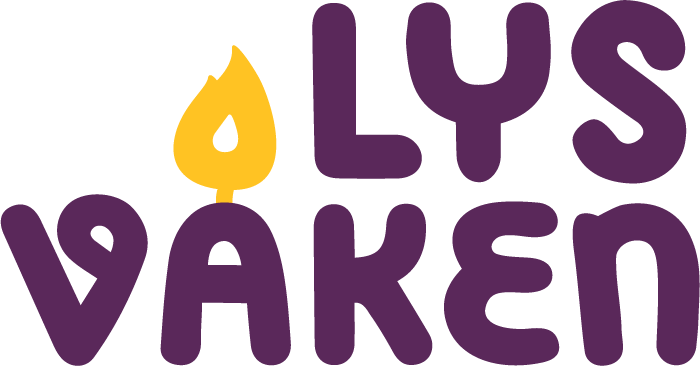 1. Mos 28, 10–22 (1. Mos 27)	Denne formidlinga er henta frå Søndagsskolen Norge sitt opplegg Sprell Levende. Fleire liknande bibelformidlingar kan kjøpast i himlabra.noFormidlinga har to delar. I første del er leiaren aktiv forteljar og barna ein del av historia. Dersom de vil ha med bakgrunnen for Jakobs reise gjennom ørkenen, kan de bruke høyrespelet om da Jakob lurer bror sin, Esau.Rekvisittar- Mange mellomstore steinar (ein til kvart barn)- CD-spelar eller gode høgtalarar kopla til PC. (Forteljinga kan òg fungere utan bakgrunnsmusikken eller ved at du eller ein annan leiar spelar litt svakt på gitar, men overgangen til draumen blir tydelegare med musikk, og sjølve formidlinga meir spennande)FørebuingLegg steinane i ein stor ring og be barna stille seg bak kvar sin stein. Dersom de bruker høyrespelet og/eller bakgrunnsmusikken, kan CD-spelar eller anna lydutstyr plasserast i midten av ringen.  Leiaren står som ein del av ringen. Leiar: Dette de skal få høyre om i dag/kveld/natt, skjedde for fleire tusen år sidan, og du er no på ei lang reise der du går gjennom ørkenlandskap. (Be barna gå roleg etter kvarandre i ring. Sjølv går du i motsett retning innanfor ringen medan du fortel vidare.) Du har vorte vaksen og er på veg til onkelen din. Du har ikkje møtt den onkelen før, men veit at han heiter Laban og bur på ein stad som heiter Harran. Der lever han saman med heile den store familien sin og alle dyra sine. Du går og går. Heile dagen. Sola går etter kvart ned, og alt blir stummande mørkt. For det fanst korkje gatelykter eller lommelykter på den tida. (Be barna om å stanse.) Du legg deg ned for å sove, med berre ein stein til hovudpute. (Be barna ta kvar sin stein under hovudet og leggje seg ned for å «sove». Dersom de har steinar, ber du barna om å bruke steinen som hovudpute.) Lat att auga, så skal eg fortelje deg kva du drøymer.(Set på svak bakgrunnsmusikk eller spel svakt på gitar og fortel vidare.)  Du ser ein stige som er reist på jorda, og toppen av stigen når heilt til himmelen. Og sjå! Guds englar går opp og ned på stigen. Med eitt står Herren Gud framfor deg, og han seier: «Eg er Herren, Gud til far din, Abraham, og Isak. Den jorda du ligg på, vil eg gi til deg og di ætt. Ætta di skal bli som støvet på jorda. Du skal breia deg ut mot vest og aust, mot nord og sør, og i deg og di ætt skal alle slekter på jorda velsignast. Sjå, eg vil vera med deg og verna deg kvar du enn går, og føra deg tilbake til dette landet. For eg skal ikkje gå frå deg, men gjera det eg har lova deg.» (Fade ut musikken igjen, og fortel vidare.)Så vaknar du igjen og reiser deg opp. (Be barna reise seg.) Akkurat dette skjedde med ein som heitte Jakob da han var på veg til onkelen sin, Laban. Da tenkte Jakob at på akkurat denne standen var Gud sjølv. Og Jakob tok steinen han hadde hatt som hovudpute, og sette han akkurat der som ei støtte og som eit minne om det han hadde opplevd. (Dersom de har ein stein til kvart barn, kan de byggje ein varde med steinane midt i ringen og stille dykk tett rundt den når leiaren seier:)Jakob sa: Om Gud er med meg og vernar meg på vegen der eg går, om han gjev meg brød å eta og klede å ha på meg og lèt meg venda attende til farshuset mitt i fred, då skal Herren vera min Gud. Denne steinen, som eg har reist som ei støtte, skal vera Guds hus. Av alt du gjev meg, skal eg gje deg tiend. (Avslutt med: Det var historia om da Jakob gjekk gjennom ørkenen på veg til onkelen sin, eller be barna setje seg ned i ringen igjen med litt avstand mellom seg og fortset …)Men det som er veldig rart, er at før dette skjedde, hadde Jakob gjort noko som ikkje var bra. Han narra bror sin, Esau. Så eigentleg var denne reisa ei flukt frå broren, for broren hadde sagt at på grunn av det Jakob hadde gjort, ville han drepe Jakob. Kva var det han hadde gjort? No skal de få høyre … Set på høyrespelet som ligg på ressurs-CD-en. (Barna kan sitje eller liggje når dei høyrer.)Leiar: Kva er det som eigentleg skjer her, kven er det som eigentleg lurer kven? Kven har størst skyld? Er det mora eller Jakob? Har gamle Isak tenkt feil? Har Esau vore lat og sløv fordi han visste han ein dag likevel ville få velsigninga frå faren?  Hadde mora Rebekka rett i at det var Jakob som var best eigna til å få denne velsigninga? Eller hadde foreldra kvart sitt yndlingsbarn? Vi kan ikkje vite dette heilt, men vi veit at Jakob fekk velsigning frå både faren og Gud. Og ein dag møter han bror sin igjen. Dei tilgir kvarandre og blir venner att. Framlegg til aktivitetar som høver til bibelforteljingaLage stigespelUtstyr• Stort ark (helst A3) med ferdig rutenett (til dømes 10 x 10 ruter), eitt ark til kvart barn• Blyantar/tusjar/pennar• Terningar• Spelebrikker/knappar i ulike fargarLage speletLa barna skrive tal på rutenettet. Begynn nedst i venstre hjørne med å skrive «1». På ruta til høgre for den skriv barna «2», på den neste ruta til høgre skriv dei «3», så «4» osv. På siste ruta i eit av dei øvre hjørna kan barna skrive «Mål» eller «Himmelen». Utanfor rutenettet ved «Mål» kan de også teikne englar, skyer eller ein himmelport. Teikn eventuelt også ein stein eller Jakob som søv med hovudet på ein stein ved sida av rute 1. Pass på at det er minst tre linjer med ruter, slik at det kan bli ulik lengd på stigane. Be barna teikne på nokre stigar mellom ulike ruter, til dømes fem stigar. Sei frå at det må vere tydeleg kva rute stigen begynner i, og kva rute stigen endar i. Teikn nokre korte og nokre lange stigar som går frå ei rute og opp til ei anna rute på ei høgare linje. La barna teikne ein engel på kvar stige som viser om ein skal gå opp eller ned stigen. Spele stigespeletBarna kan no spele stigespela dei har laga. Det passar at 2–4 personar spelar saman. Dersom det er usemje om kven sitt stigespel de skal bruke, kan de anten ta ein omgang på kvart spelebrett eller trekkje om kva brett de spelar på. Alle spelarane set brikka si på ved rute 1, trillar terningen og flyttar det talet som står på terningen. Dersom spelaren hamnar på ei rute med ein stige som går nedover, må spelaren flytte ned til ruta der stigen endar. Vinnaren er den som er først i mål.Lage ein lysvardeBruk steinane frå formidlinga og lag ulike lys som de pyntar han med. Lysa kan pyntast ved å dekorere litt høge telyshaldarar, små drikkeglass eller gamle syltetøyglas med måling eller med decopage-lim og serviettar. Pass på at alt av papir er gjennomtrekt av lim og ikkje brannfarleg. Det går òg an å dekorere små kubbelys på ulike måtar: De kan klippe ut av små stearinplater som de klemmer fast på lysa. Ein annan måte er å la eit anna lys drype stearindropane sine ned på lyset, og bruk da gjerne ulike fargar på lysa. Når lysa er laga, set de dei på og rundt varden, og tenner lysa. Dette skal minne oss om at slik Gud velsigna Jakob, ønskjer han å velsigne oss. Kvar einaste dag! 